г. Петропавловск-Камчатский		                     «03» декабря 2020 годаО переоформлениилицензииВ соответствии с пунктом 12 статьи 19 Федерального закона от 22.11.1995 № 171-ФЗ «О государственном регулировании производства и оборота этилового спирта, алкогольной и спиртосодержащей продукции и об ограничении потребления (распития) алкогольной продукции», положением о Министерстве экономического развития и торговли Камчатского края, утвержденным постановлением Правительства Камчатского края  от  27.12.2012 № 590-П, в связи с изменением указанных в лицензии мест нахождения обособленных подразделений, на основании заявления от 12.11.2020 и представленных документов общества с ограниченной ответственностью «Лилия» (ИНН 4101109121, КПП 410101001, ОГРН 1064101054038, место нахождения общества: Камчатский край, г. Петропавловск-Камчатский, ул. Капитана Беляева, д. 1, кв. 7)ПРИКАЗЫВАЮ:1. Переоформить лицензию 41 № 00000046, регистрационный номер 41РПА0000736 от 22.04.2016 года, выданную ООО «Лилия», на розничную продажу алкогольной продукции, путем выдачи нового бланка лицензии от 07.12.2020 года. 2. Прекратить действие бланка лицензии 41 № 00000046, регистрационный номер 41РПА0000736 от 22.04.2016 года, выданной ООО «Лилия», с 07.12.2020 года.3. Действие настоящего приказа довести до сведения:- инспекции ФНС России по г. Петропавловску-Камчатскому;- ООО «Лилия».4. Настоящий приказ вступает в действие с даты регистрации.5. Контроль за исполнением настоящего приказа оставляю за собой.Министр 		  	  					                Ю.С. Морозова          Исп.А.С. КудряСогласовано Зам. начальника отдела торговли, лицензирования иконтроля алкогольной продукции                                              Н.И. Большакова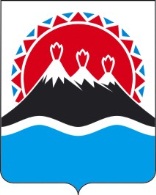 МИНИСТЕРСТВО ЭКОНОМИЧЕСКОГО РАЗВИТИЯ И ТОРГОВЛИ КАМЧАТСКОГО КРАЯ(Минэкономразвития Камчатского края)ПРИКАЗ № 247-ТМИНИСТЕРСТВО ЭКОНОМИЧЕСКОГО РАЗВИТИЯ И ТОРГОВЛИ КАМЧАТСКОГО КРАЯ(Минэкономразвития Камчатского края)ПРИКАЗ № 247-Т